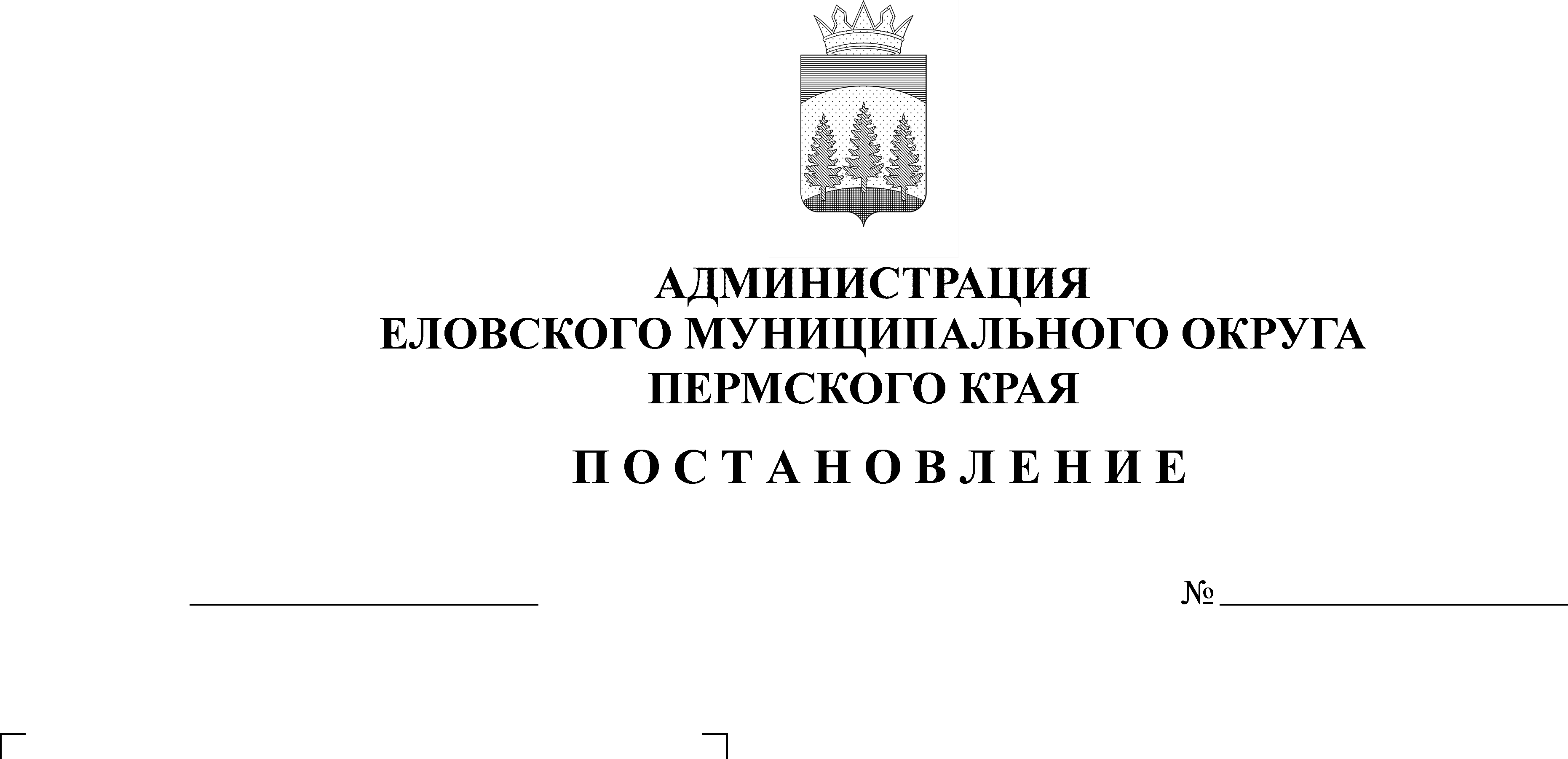 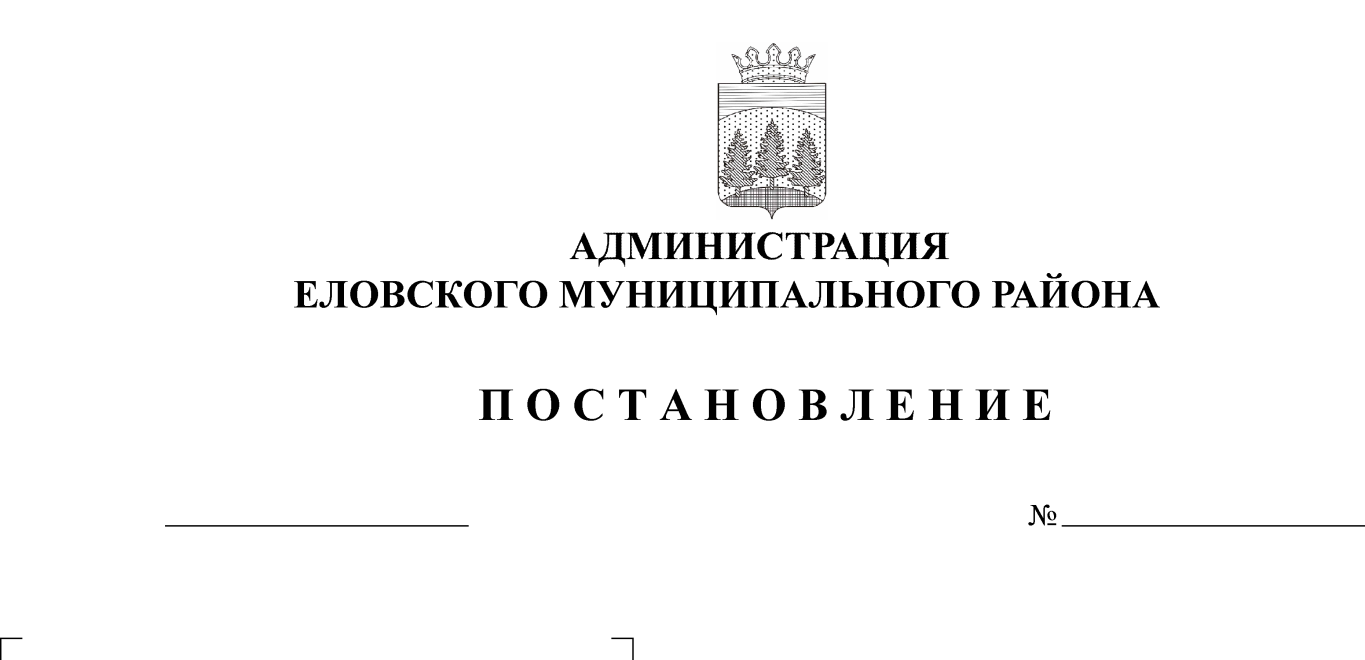 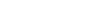 В соответствии с Бюджетным кодексом Российской Федерации, Федеральным законом от 06 октября . № 131-ФЗ «Об общих принципах организации местного самоуправления в Российской Федерации», Уставом Еловского муниципального округа Пермского края, постановлением Администрации Еловского муниципального округа Пермского края от 19 октября 2021 г. № 460-п «Об утверждении Порядка разработки, реализации и оценки эффективности муниципальных программ Еловского муниципального округа Пермского края»Администрация Еловского муниципального округа Пермского края ПОСТАНОВЛЯЕТ:1. Внести изменения в муниципальную программу «Развитие системы образования Еловского муниципального округа Пермского края», утвержденную постановлением Администрации Еловского муниципального округа Пермского края от 28 октября 2021 г. № 489-п (в редакции постановлений Администрации Еловского муниципального округа от  14 декабря 2021 г. № 618-п, от 11 февраля 2022 г. № 65-п), согласно приложению к настоящему постановлению.2. Настоящее постановление обнародовать на официальном сайте газеты «Искра Прикамья» и официальном сайте Еловского муниципального округа Пермского края.3. Постановление вступает в силу со дня его официального обнародования и распространяется на правоотношения, возникшие с 01 июня 2022 года.Глава муниципального округа – глава администрации Еловскогомуниципального округа Пермского края                                               А.А. ЧечкинУТВЕРЖДЕНЫпостановлением Администрации Еловскогомуниципального округа Пермского краяот 22.06.2022 № 282-пИЗМЕНЕНИЯ в муниципальную программу «Развитие системы образования Еловского муниципального округа Пермского края», утвержденную постановлением Администрации Еловского муниципального округа Пермского края от 28 октября 2021 г. № 489-п1. В Паспорте муниципальной программы позицию 9 изложить в следующей редакции:2. В разделе «Финансирование муниципальной программы «Развитие системы образования Еловского муниципального округа Пермского края» мероприятия 1.1 – 1.6 изложить в следующей редакции: 3. В разделе Финансирование подпрограммы 1.1. «Дошкольное образование» муниципальной программы «Развитие системы образования Еловского муниципального округа Пермского края» мероприятие 1.1.1.1 изложить в следующей редакции:4. В разделе Финансирование подпрограммы 1.2. «Начальное, основное, среднее общее образование» муниципальной программы «Развитие системы образования Еловского муниципального округа Пермского края»:4.1. мероприятие 1.2.1.1 изложить в следующей редакции:4.2. мероприятие 1.2.1.5 изложить в следующей редакции:4.3. мероприятие 1.2.1.12 изложить в следующей редакции:5. В разделе Финансирование подпрограммы 1.3. «Дополнительное образование и воспитание» муниципальной программы «Развитие системы образования Еловского муниципального округа Пермского края» мероприятие 1.3.1.1 изложить в следующей редакции:6. В разделе Финансирование подпрограммы 1.4. «Обеспечение реализации программы» муниципальной программы «Развитие системы образования Еловского муниципального округа Пермского края» мероприятие 1.4.1.1 изложить в следующей редакции:7. В разделе Финансирование подпрограммы 1.5. «Кадровая политика» муниципальной программы «Развитие системы образования Еловского муниципального округа Пермского края» мероприятие 1.5.1.2 изложить в следующей редакции:8. В разделе Финансирование подпрограммы 1.6 «Приведение в нормативное состояние имущественных комплексов учреждений» муниципальной программы «Развитие системы образования Еловского муниципального округа Пермского края»:8.1.  мероприятие 1.6.1.1.7  исключить.8.2. дополнить мероприятием 1.6.1.1.8 следующего содержания:9Объемы и источники  финансирования программы (подпрограммы)2022 год2023 год2024 год9программа, всего (руб.), в том числе:208 654 950,29203 196 501,07204 988 305,149бюджет Еловского муниципального округа Пермского края51 764 486,29 47 499 000,07 49 875 141,14 9бюджет Пермского края144 946 680,0142 920 987,00143 376 773,009бюджет Российской Федерации11 943 784,0011 747 492,0011 287 191,009внебюджетные источники0,000,000,00Подпрограмма 1, всего (руб.)33 520 597,0032 997 438,0033 637 758,00Бюджет Еловского муниципального округа Пермского края 3 057 554,00   2 449 089,00  3 057 554,00Бюджет Пермского края30 463 043,0030 548 349,0030 580 204,00Бюджет Российской Федерации0,000,000,00Внебюджетные источники0,000,000,00Подпрограмма 2, всего (руб.)142 743 290,80135 865 783,07137 177 278,80Бюджет Еловского муниципального округа Пермского края29 460 476,8027 076 594,0728 460 476,80Бюджет Пермского края101 339 030,0100 793 589,096 980 411,0Бюджет Российской Федерации11 943 784,007 995 600,0011 736 391,0Внебюджетные источники0,000,000,00Подпрограмма 3, всего (руб.)14 383 681,0012 858 251,0013 158 251,00Бюджет Еловского муниципального округа Пермского края14 383 681,0012 858 251,001 3158 251,00Бюджет Пермского края0,000,000,00Бюджет Российской Федерации0,000,000,00Внебюджетные источники0,000,000,00Подпрограмма 4, всего (руб.)2 867 050,002 787 066,002 787 066,00Бюджет Еловского муниципального округа Пермского края2 867 050,002 787 066,002 787 066,00Бюджет Пермского края0,000,000,00Бюджет Российской Федерации0,000,000,00Внебюджетные источники0,000,000,00Подпрограмма 5, всего (руб.)9 950 367,009 592 363,009 692 618,00Бюджет Еловского муниципального округа Пермского края350 060,0054 100,00262 960,00Бюджет Пермского края9 600 307,009 538 263,009 429 658,00Бюджет Российской Федерации0,000,000,00Внебюджетные источники0,000,000,00Подпрограмма 6, всего (руб.)5 169 964,499 095 600,008 515 333,34Бюджет Еловского муниципального округа Пермского края1 625 664,492 273 900,002 128 833,34Бюджет Пермского края3 544 300,006 821 700,006 386 500,00Бюджет Российской Федерации0,000,000,00Внебюджетные источники0,000,000,00Подпрограмма 7, всего (руб.)20 000,000,0020 000,00Бюджет Еловского муниципального округа Пермского края20 000,000,0020 000,00Бюджет Пермского края0,000,000,00Бюджет Российской Федерации0,000,000,00Внебюджетные источники0,000,000,001.1Подпрограмма. «Дошкольное образование»Бюджет Пермского края30 463 043,0030 548 349,0030 580 204,001.1Подпрограмма. «Дошкольное образование»Бюджет Еловского муниципального округа Пермского края (далее – Бюджет ЕМО ПК)3 057 554,002 449 089,003 057 554,001.2Подпрограмма «Начальное, основное, среднее общее образование»Бюджет Пермского края101 339 030,0100 793 589,096 980 411,001.2Подпрограмма «Начальное, основное, среднее общее образование»Бюджет ЕМО ПК29 460 476,8027 076 594,0728 460 476,801.2Подпрограмма «Начальное, основное, среднее общее образование»Бюджет Российской Федерации11 943 784.07 995 600,0011 736 391,001.3Подпрограмма. «Дополнительное образование и воспитание»Бюджет Пермского края0,000,000,001.3Подпрограмма. «Дополнительное образование и воспитание»Бюджет ЕМО ПК14 383 681,0012 858 251,0013 158 251,001.4Подпрограмма «Обеспечение реализации программы»Бюджет Пермского края0,000,000,001.4Подпрограмма «Обеспечение реализации программы»Бюджет ЕМО ПК2 867 050,002 787 066,002 787 066,001.5Подпрограмма «Кадровая политика»Бюджет Пермского края9 600 307,009 538 263,009 429 658,001.5Подпрограмма «Кадровая политика»Бюджет ЕМО ПК350 060,0054 100,00262 960,001.6Подпрограмма. «Приведение в нормативное состояние имущественных комплексов учреждений»Бюджет Пермского края3 544 300,06 821 700,06 386 500,001.6Подпрограмма. «Приведение в нормативное состояние имущественных комплексов учреждений»Бюджет ЕМО ПК1 625 664,492 273 900,002 128 833,3411.1.1.1Организация образовательного процесса, осуществление присмотра и ухода за детьми дошкольного возрастаОУКоличество воспитанниковчел.840083858380Бюджет ЕМО ПКБюджет ЕМО ПК3 057 554,003 057 554,002 449 089,003 057 554,003 057 554,0011.1.1.1Организация образовательного процесса, осуществление присмотра и ухода за детьми дошкольного возрастаОУКоличество воспитанниковчел.840083858380Бюджет Пермского краяБюджет Пермского края30 463 043,030 463 043,030 548 349,030 580 204,030 580 204,011.1.1.1Организация образовательного процесса, осуществление присмотра и ухода за детьми дошкольного возрастаИтого по ПНРИтого по ПНРИтого по ПНРИтого по ПНРИтого по ПНРИтого по ПНРИтого по ПНР33 520 597,033 520 597,032 997 438,032 997 438,032 997 438,033 637 758,033 637 758,0Итого по мероприятию 1.1.1.1, в том числе по источникам финансирования Итого по мероприятию 1.1.1.1, в том числе по источникам финансирования Итого по мероприятию 1.1.1.1, в том числе по источникам финансирования Итого по мероприятию 1.1.1.1, в том числе по источникам финансирования Итого по мероприятию 1.1.1.1, в том числе по источникам финансирования Итого по мероприятию 1.1.1.1, в том числе по источникам финансирования Итого по мероприятию 1.1.1.1, в том числе по источникам финансирования Итого по мероприятию 1.1.1.1, в том числе по источникам финансирования Итого по мероприятию 1.1.1.1, в том числе по источникам финансирования 33 520 597,033 520 597,032 997 438,032 997 438,032 997 438,033 637 758,033 637 758,0Итого по бюджету Еловского муниципального округа Пермского края:Итого по бюджету Еловского муниципального округа Пермского края:Итого по бюджету Еловского муниципального округа Пермского края:Итого по бюджету Еловского муниципального округа Пермского края:Итого по бюджету Еловского муниципального округа Пермского края:Итого по бюджету Еловского муниципального округа Пермского края:Итого по бюджету Еловского муниципального округа Пермского края:Итого по бюджету Еловского муниципального округа Пермского края:Итого по бюджету Еловского муниципального округа Пермского края:3 057 554,003 057 554,002 449 089,002 449 089,002 449 089,003 057 554,003 057 554,00Итого по бюджету Пермского края:Итого по бюджету Пермского края:Итого по бюджету Пермского края:Итого по бюджету Пермского края:Итого по бюджету Пермского края:Итого по бюджету Пермского края:Итого по бюджету Пермского края:Итого по бюджету Пермского края:Итого по бюджету Пермского края:30 463 043,030 463 043,030 548 349,030 548 349,030 548 349,030 580 204,030 580 204,01.2.1.1Организация предоставления общедоступного, начального общего, основного общего, среднего общего образования по основным общеобразовательным программам в муниципальных ОООбразовательные учрежденияКоличество учащихся чел.104910491049Бюджет ЕМО ПК26 001 040,025 001 040,025 001 040,01.2.1.1Организация предоставления общедоступного, начального общего, основного общего, среднего общего образования по основным общеобразовательным программам в муниципальных ОООбразовательные учрежденияКоличество учащихся чел.104910491049Бюджет Пермского края83 133 117,082 713 155,082 802 705,01.2.1.1Организация предоставления общедоступного, начального общего, основного общего, среднего общего образования по основным общеобразовательным программам в муниципальных ООИтого по ПНРИтого по ПНРИтого по ПНРИтого по ПНРИтого по ПНРИтого по ПНРИтого по ПНР109 134 157,0107 714 195,0107 803 745,0Итого по мероприятию 1.2.1.1, в том числе по источникам финансирования Итого по мероприятию 1.2.1.1, в том числе по источникам финансирования Итого по мероприятию 1.2.1.1, в том числе по источникам финансирования Итого по мероприятию 1.2.1.1, в том числе по источникам финансирования Итого по мероприятию 1.2.1.1, в том числе по источникам финансирования Итого по мероприятию 1.2.1.1, в том числе по источникам финансирования Итого по мероприятию 1.2.1.1, в том числе по источникам финансирования Итого по мероприятию 1.2.1.1, в том числе по источникам финансирования Итого по мероприятию 1.2.1.1, в том числе по источникам финансирования 109 134 157,0107 714 195,0107 803 745,0Итого по бюджету Еловского муниципального округа Пермского края:Итого по бюджету Еловского муниципального округа Пермского края:Итого по бюджету Еловского муниципального округа Пермского края:Итого по бюджету Еловского муниципального округа Пермского края:Итого по бюджету Еловского муниципального округа Пермского края:Итого по бюджету Еловского муниципального округа Пермского края:Итого по бюджету Еловского муниципального округа Пермского края:Итого по бюджету Еловского муниципального округа Пермского края:Итого по бюджету Еловского муниципального округа Пермского края:26 001 040,025 001 040,025 001 040,0Итого по бюджету Пермского края:Итого по бюджету Пермского края:Итого по бюджету Пермского края:Итого по бюджету Пермского края:Итого по бюджету Пермского края:Итого по бюджету Пермского края:Итого по бюджету Пермского края:Итого по бюджету Пермского края:Итого по бюджету Пермского края:83 133 117,082 713 155,082 802 705,01.2.1.5Организация бесплатного горячего питания  обучающихся, получающих начальное общее образование в муниципальных ОООУКоличество 999Бюджет ЕМО ПК0,000,000,001.2.1.5Организация бесплатного горячего питания  обучающихся, получающих начальное общее образование в муниципальных ОООУКоличество 999Бюджет Пермского края7 014 397,06 542 934,06 463 197,01.2.1.5Организация бесплатного горячего питания  обучающихся, получающих начальное общее образование в муниципальных ООИтого по ПНРИтого по ПНРИтого по ПНРИтого по ПНРИтого по ПНРИтого по ПНРИтого по ПНР7 014 397,06 542 934,06 463 197,0Итого по мероприятию 1.2.1.5, в том числе по источникам финансирования Итого по мероприятию 1.2.1.5, в том числе по источникам финансирования Итого по мероприятию 1.2.1.5, в том числе по источникам финансирования Итого по мероприятию 1.2.1.5, в том числе по источникам финансирования Итого по мероприятию 1.2.1.5, в том числе по источникам финансирования Итого по мероприятию 1.2.1.5, в том числе по источникам финансирования Итого по мероприятию 1.2.1.5, в том числе по источникам финансирования Итого по мероприятию 1.2.1.5, в том числе по источникам финансирования Итого по мероприятию 1.2.1.5, в том числе по источникам финансирования 7 014 397,06 542 934,06 463 197,0Итого по бюджету Еловского муниципального округа Пермского края:Итого по бюджету Еловского муниципального округа Пермского края:Итого по бюджету Еловского муниципального округа Пермского края:Итого по бюджету Еловского муниципального округа Пермского края:Итого по бюджету Еловского муниципального округа Пермского края:Итого по бюджету Еловского муниципального округа Пермского края:Итого по бюджету Еловского муниципального округа Пермского края:Итого по бюджету Еловского муниципального округа Пермского края:Итого по бюджету Еловского муниципального округа Пермского края:0,000,000,00Итого по бюджету Пермского края:Итого по бюджету Пермского края:Итого по бюджету Пермского края:Итого по бюджету Пермского края:Итого по бюджету Пермского края:Итого по бюджету Пермского края:Итого по бюджету Пермского края:Итого по бюджету Пермского края:Итого по бюджету Пермского края:7 014 397,06 542 934,06 463 197,01.2.1.12Предоставление мер социальной поддержки учащимся из малоимущих и многодетных малоимущих семейОУКоличество обучающихся чел.350350350Бюджет ЕМО ПК0,000,000,001.2.1.12Предоставление мер социальной поддержки учащимся из малоимущих и многодетных малоимущих семейОУКоличество обучающихся чел.350350350Бюджет Пермского края6 559 200,06 490 800,06 408 600,01.2.1.12Предоставление мер социальной поддержки учащимся из малоимущих и многодетных малоимущих семейИтого по ПНРИтого по ПНРИтого по ПНРИтого по ПНРИтого по ПНРИтого по ПНРИтого по ПНР6 559 200,06 490 800,06 408 600,0Итого по мероприятию 1.2.1.12, в том числе по источникам финансирования Итого по мероприятию 1.2.1.12, в том числе по источникам финансирования Итого по мероприятию 1.2.1.12, в том числе по источникам финансирования Итого по мероприятию 1.2.1.12, в том числе по источникам финансирования Итого по мероприятию 1.2.1.12, в том числе по источникам финансирования Итого по мероприятию 1.2.1.12, в том числе по источникам финансирования Итого по мероприятию 1.2.1.12, в том числе по источникам финансирования Итого по мероприятию 1.2.1.12, в том числе по источникам финансирования Итого по мероприятию 1.2.1.12, в том числе по источникам финансирования 6 559 200,06 490 800,06 408 600,0Итого по бюджету Еловского муниципального округа Пермского края:Итого по бюджету Еловского муниципального округа Пермского края:Итого по бюджету Еловского муниципального округа Пермского края:Итого по бюджету Еловского муниципального округа Пермского края:Итого по бюджету Еловского муниципального округа Пермского края:Итого по бюджету Еловского муниципального округа Пермского края:Итого по бюджету Еловского муниципального округа Пермского края:Итого по бюджету Еловского муниципального округа Пермского края:Итого по бюджету Еловского муниципального округа Пермского края:0,000,000,00Итого по бюджету Пермского края:Итого по бюджету Пермского края:Итого по бюджету Пермского края:Итого по бюджету Пермского края:Итого по бюджету Пермского края:Итого по бюджету Пермского края:Итого по бюджету Пермского края:Итого по бюджету Пермского края:Итого по бюджету Пермского края:6 559 200,06 490 800,06 408 600,01.3.1.1Организация предоставления дополнительного образования детям в муниципальных образовательных организацияхМБУ ДО «ЦДТ с.Елово»Количество учащихсяЧел/час.886008860088600Бюджет ЕМО ПК13 683 681,0013 683 681,0012 858 251,012 858 251,013 158 251,013 158 251,01.3.1.1Организация предоставления дополнительного образования детям в муниципальных образовательных организацияхМБУ ДО «ЦДТ с.Елово»Количество учащихсяЧел/час.886008860088600Бюджет Пермского края0,000,000,000,000,000,001.3.1.1Организация предоставления дополнительного образования детям в муниципальных образовательных организацияхИтого по ПНРИтого по ПНРИтого по ПНРИтого по ПНРИтого по ПНРИтого по ПНРИтого по ПНРИтого по ПНР13 683 681,0013 683 681,0012 858 251,012 858 251,013 158 251,013 158 251,0Итого по мероприятию 1.3.1.1, в том числе по источникам финансирования Итого по мероприятию 1.3.1.1, в том числе по источникам финансирования Итого по мероприятию 1.3.1.1, в том числе по источникам финансирования Итого по мероприятию 1.3.1.1, в том числе по источникам финансирования Итого по мероприятию 1.3.1.1, в том числе по источникам финансирования Итого по мероприятию 1.3.1.1, в том числе по источникам финансирования Итого по мероприятию 1.3.1.1, в том числе по источникам финансирования Итого по мероприятию 1.3.1.1, в том числе по источникам финансирования Итого по мероприятию 1.3.1.1, в том числе по источникам финансирования Итого по мероприятию 1.3.1.1, в том числе по источникам финансирования 13 683 681,013 683 681,012 858 251,012 858 251,013 158 251,013 158 251,0Итого по бюджету Еловского муниципального округа Пермского края:Итого по бюджету Еловского муниципального округа Пермского края:Итого по бюджету Еловского муниципального округа Пермского края:Итого по бюджету Еловского муниципального округа Пермского края:Итого по бюджету Еловского муниципального округа Пермского края:Итого по бюджету Еловского муниципального округа Пермского края:Итого по бюджету Еловского муниципального округа Пермского края:Итого по бюджету Еловского муниципального округа Пермского края:Итого по бюджету Еловского муниципального округа Пермского края:Итого по бюджету Еловского муниципального округа Пермского края:13 683 681,013 683 681,012 858 251,012 858 251,013 158 251,013 158 251,0Итого по бюджету Пермского края:Итого по бюджету Пермского края:Итого по бюджету Пермского края:Итого по бюджету Пермского края:Итого по бюджету Пермского края:Итого по бюджету Пермского края:Итого по бюджету Пермского края:Итого по бюджету Пермского края:Итого по бюджету Пермского края:Итого по бюджету Пермского края:0,000,000,000,000,000,001.4.1.1Организация процесса управления системой образованияОтдел образованияКоличество сотрудниковчел868686Бюджет ЕМО ПК2 867 050,002 787 066,02 787 066,01.4.1.1Организация процесса управления системой образованияОтдел образованияКоличество сотрудниковчел868686Бюджет Пермского края0,000,000,001.4.1.1Организация процесса управления системой образованияИтого по ПНРИтого по ПНРИтого по ПНРИтого по ПНРИтого по ПНРИтого по ПНРИтого по ПНР2 867 050,002 787 066,02 787 066,0Итого по мероприятию 1.4.1.1, в том числе по источникам финансирования Итого по мероприятию 1.4.1.1, в том числе по источникам финансирования Итого по мероприятию 1.4.1.1, в том числе по источникам финансирования Итого по мероприятию 1.4.1.1, в том числе по источникам финансирования Итого по мероприятию 1.4.1.1, в том числе по источникам финансирования Итого по мероприятию 1.4.1.1, в том числе по источникам финансирования Итого по мероприятию 1.4.1.1, в том числе по источникам финансирования Итого по мероприятию 1.4.1.1, в том числе по источникам финансирования Итого по мероприятию 1.4.1.1, в том числе по источникам финансирования 2 867 050,002 787 066,02 787 066,0Итого по бюджету Еловского муниципального округа Пермского края:Итого по бюджету Еловского муниципального округа Пермского края:Итого по бюджету Еловского муниципального округа Пермского края:Итого по бюджету Еловского муниципального округа Пермского края:Итого по бюджету Еловского муниципального округа Пермского края:Итого по бюджету Еловского муниципального округа Пермского края:Итого по бюджету Еловского муниципального округа Пермского края:Итого по бюджету Еловского муниципального округа Пермского края:Итого по бюджету Еловского муниципального округа Пермского края:2 867 050,002 787 066,02 787 066,0Итого по бюджету Пермского края:Итого по бюджету Пермского края:Итого по бюджету Пермского края:Итого по бюджету Пермского края:Итого по бюджету Пермского края:Итого по бюджету Пермского края:Итого по бюджету Пермского края:Итого по бюджету Пермского края:Итого по бюджету Пермского края:0,000,000,001.5.1.2Предоставление мер социальной поддержки педагогическим работникам образовательных организацийДОУ, ОУКоличество педагоговчел.111Бюджет ЕМО ПК0,000,000,001.5.1.2Предоставление мер социальной поддержки педагогическим работникам образовательных организацийДОУ, ОУКоличество педагоговчел.111Бюджет Пермского края3 366 407,03 304 363,03 303 958,01.5.1.2Предоставление мер социальной поддержки педагогическим работникам образовательных организацийИтого по ПНРИтого по ПНРИтого по ПНРИтого по ПНРИтого по ПНРИтого по ПНРИтого по ПНР3 366 407,03 304 363,03 303 958,0Итого по мероприятию 1.5.1.2, в том числе по источникам финансирования Итого по мероприятию 1.5.1.2, в том числе по источникам финансирования Итого по мероприятию 1.5.1.2, в том числе по источникам финансирования Итого по мероприятию 1.5.1.2, в том числе по источникам финансирования Итого по мероприятию 1.5.1.2, в том числе по источникам финансирования Итого по мероприятию 1.5.1.2, в том числе по источникам финансирования Итого по мероприятию 1.5.1.2, в том числе по источникам финансирования Итого по мероприятию 1.5.1.2, в том числе по источникам финансирования Итого по мероприятию 1.5.1.2, в том числе по источникам финансирования 3 366 407,03 304 363,03 303 958,0Итого по бюджету Еловского муниципального округа Пермского края:Итого по бюджету Еловского муниципального округа Пермского края:Итого по бюджету Еловского муниципального округа Пермского края:Итого по бюджету Еловского муниципального округа Пермского края:Итого по бюджету Еловского муниципального округа Пермского края:Итого по бюджету Еловского муниципального округа Пермского края:Итого по бюджету Еловского муниципального округа Пермского края:Итого по бюджету Еловского муниципального округа Пермского края:Итого по бюджету Еловского муниципального округа Пермского края:0,000,000,00Итого по бюджету Пермского края:Итого по бюджету Пермского края:Итого по бюджету Пермского края:Итого по бюджету Пермского края:Итого по бюджету Пермского края:Итого по бюджету Пермского края:Итого по бюджету Пермского края:Итого по бюджету Пермского края:Итого по бюджету Пермского края:3 366 407,03 304 363,03 303 958,01.6.1.1.8Ремонт кровли над спортивным заломМБОУ «Брюховская С(К)ОШИ»Кол-воед.100бюджет ЕМО ПК444 200,000,000,001.6.1.1.8Ремонт кровли над спортивным заломМБОУ «Брюховская С(К)ОШИ»Кол-воед.100Бюджет Пермского края0,000,000,00Итого по мероприятию 1.6.1.1.8, в том числе по источникам финансированияИтого по мероприятию 1.6.1.1.8, в том числе по источникам финансированияИтого по мероприятию 1.6.1.1.8, в том числе по источникам финансированияИтого по мероприятию 1.6.1.1.8, в том числе по источникам финансированияИтого по мероприятию 1.6.1.1.8, в том числе по источникам финансированияИтого по мероприятию 1.6.1.1.8, в том числе по источникам финансированияИтого по мероприятию 1.6.1.1.8, в том числе по источникам финансирования444 200,000,000,00Итого по бюджету Еловского муниципального округа Пермского краяИтого по бюджету Еловского муниципального округа Пермского краяИтого по бюджету Еловского муниципального округа Пермского краяИтого по бюджету Еловского муниципального округа Пермского краяИтого по бюджету Еловского муниципального округа Пермского краяИтого по бюджету Еловского муниципального округа Пермского краяИтого по бюджету Еловского муниципального округа Пермского краяИтого по бюджету Еловского муниципального округа Пермского краяИтого по бюджету Еловского муниципального округа Пермского края444 200,000,000,00Итого по бюджету Пермского краяИтого по бюджету Пермского краяИтого по бюджету Пермского краяИтого по бюджету Пермского краяИтого по бюджету Пермского краяИтого по бюджету Пермского краяИтого по бюджету Пермского краяИтого по бюджету Пермского краяИтого по бюджету Пермского края0,000,000,00